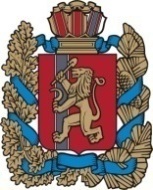 Благовещенский сельский Совет депутатовИрбейского района Красноярского края РЕШЕНИЕ проект  0.00.2022                               с. Благовещенка                         №Об утверждении Положения о порядке включения в стаж муниципальной службы для назначения пенсии за выслугу лет муниципальным служащим администрации Благовещенского сельсовета Ирбейского района Красноярского края иных периодов трудовой деятельностиВ соответствии с Федеральным законом от 02.03.2007 N 25-ФЗ "О муниципальной службе в Российской Федерации", Законом Красноярского края от 24.04.2008 N 5-1565 "Об особенностях правового регулирования муниципальной службы в Красноярском крае Уставом Благовещенского сельсовета" Благовещенский сельский совет депутатов Ирбейского района Красноярского края решил.     1. Утвердить Положение о порядке включения в стаж муниципальной службы для назначения пенсии за выслугу лет муниципальным служащим администрации Благовещенского сельсовета иных периодов трудовой деятельности согласно приложению.       2.Исполнение настоящего Решения возложить на  главу Благовещенского сельсовета Гуменко Д.Л.      3. Настоящее решение вступает в силу в день, следующий за днем его  опубликования  в печатном издании «Вестник Благовещенского сельсовета».Председатель совета депутатов                              Н.И.БоброваГлава  сельсовета                                                       Д.Л.Гуменко                                                                    Приложение а решению                                                                                                 Благовещенского сельского                                                                                                             Совета депутатов от.0.2022г №ПОЛОЖЕНИЕО ПОРЯДКЕ ВКЛЮЧЕНИЯ В СТАЖ МУНИЦИПАЛЬНОЙ СЛУЖБЫ ДЛЯ НАЗНАЧЕНИЯ ПЕНСИИ ЗА ВЫСЛУГУ ЛЕТ МУНИЦИПАЛЬНЫМ СЛУЖАЩИМ ИНЫХ ПЕРИОДОВ ТРУДОВОЙ ДЕЯТЕЛЬНОСТИ1. ОБЩИЕ ПОЛОЖЕНИЯ1.1. Настоящее Положение устанавливает процедуру включения в стаж муниципальной службы для назначения пенсии за выслугу лет муниципальным служащим администрации Благовещенского сельсовета иных периодов трудовой деятельности, предшествовавших муниципальной службе в Благовещенском сельсовете Ирбейского района Красноярского края, помимо периодов замещения должностей, указанных в части 1 статьи 25 Федерального закона от 2 марта 2007 года N 25-ФЗ "О муниципальной службе в Российской Федерации", периодов замещения должностей, перечень которых утвержден Указом Президента Российской Федерации от 20 сентября 2010 года N 1141 "О перечне должностей, периоды службы (работы) в которых включаются в стаж государственной гражданской службы для назначения пенсии за выслугу лет федеральных государственных гражданских служащих".1.2. Настоящее Положение предусматривает право на включение в стаж муниципальной службы в администрации  Благовещенского сельсовета Ирбейского района Красноярского края для назначения пенсии за выслугу лет муниципальным служащим иных периодов трудовой деятельности.        1.3. К иным периодам трудовой деятельности относятся периоды работы на должностях муниципальной службы (муниципальные должности муниципальной службы), руководителей и специалистов в муниципальных учреждениях и муниципальных предприятиях, специалистов и служащих в органах местного самоуправления, опыт и знание работы в которых были необходимы муниципальным служащим для выполнения должностных обязанностей в соответствии с должностной инструкцией по замещаемой должности муниципальной службы.2. ПОРЯДОК ВКЛЮЧЕНИЯ В СТАЖ МУНИЦИПАЛЬНОЙ СЛУЖБЫ ИНЫХ ПЕРИОДОВ ТРУДОВОЙ ДЕЯТЕЛЬНОСТИ2.1. Рассмотрение вопросов, связанных с включением в стаж муниципальной службы в администрации Благовещенского сельсовета  Ирбейского района Красноярского края для назначения пенсии за выслугу лет муниципальным служащим иных периодов трудовой деятельности, осуществляет постоянно действующий коллегиальный орган (комиссия).2.2. Положение о порядке работы постоянно действующего коллегиального органа (комиссии) и ее состав утверждается постановлением Администрации Благовещенского сельсовета Ирбейского района Красноярского края в отношении муниципальных служащих Администрации Благовещенского сельсовета, в отношении муниципальных служащих Благовещенского сельского Совета депутатов - распоряжением Благовещенского сельского Совета депутатов.2.3. Основанием для рассмотрения вопроса о включении иных периодов трудовой деятельности в стаж муниципальной службы для назначения пенсии за выслугу лет является заявление муниципального служащего, согласно форме, установленной приложением к настоящему Порядку, которое подается одновременно с заявлением о назначении пенсии за выслугу лет.2.4. Муниципальный служащий прилагает к заявлению следующие документы:1) копию должностной инструкции или справки о должностных обязанностях по должности, период замещения которой предлагается к зачету в стаж муниципальной службы;2) согласие на обработку персональных данных.2.5. Срок рассмотрения документов - не более одного месяца со дня регистрации заявления муниципального служащего.2.6. Основанием для принятия решения о включении в стаж муниципальной службы иных периодов трудовой деятельности являются:а) соответствие направления деятельности или выполняемой трудовой функции, связанной с исполнением должностных обязанностей в иные периоды работы, предлагаемые к включению в стаж муниципальной службы, направлению деятельности или выполняемой трудовой функции по замещаемой должности муниципальной службы;б) наличие опыта и знаний, приобретенных муниципальным служащим на отдельных должностях руководителей и специалистов предприятий, учреждений и организаций, для выполнения должностных обязанностей в соответствии с должностной инструкцией и квалификационными требованиями;в) представление документов муниципальным служащим, предусмотренных пунктом 2.4 настоящего Порядка.2.7. Основанием для отказа во включении в стаж муниципальной службы иных периодов трудовой деятельности являются:а) опыт и знания, приобретенные в иные периоды осуществления трудовой деятельности, не являются основополагающими и обязательными для выполнения должностных обязанностей по замещаемой должности муниципальной службы;б) ранее осуществляемая трудовая деятельность не отражает отраслевую специфику и соответствующий квалификационный уровень по специальности в соответствии с замещаемой должностью муниципальной службы;в) непредставление или представление неполного перечня документов, указанных в пункте 2.4 настоящего Порядка.2.8. Решение о включении в стаж муниципальной службы Благовещенского сельсовета для назначения пенсии за выслугу лет муниципальным служащим Благовещенского сельского Совета депутатов иных периодов трудовой деятельности принимается председателем Благовещенского сельского Совета депутатов и оформляется распоряжением Благовещенского сельского Совета депутатов.2.9. Решение о включении в стаж муниципальной службы для назначения пенсии за выслугу лет муниципальным служащим Администрации Благовещенского сельсовета иных периодов трудовой деятельности принимается Главой Благовещенского сельсовета и оформляется распоряжением Администрации Благовещенского сельсовета.2.10. Иные периоды трудовой деятельности для включения в стаж муниципальной службы в администрации Благовещенского сельсовета для назначения пенсии за выслугу лет муниципальным служащим исчисляются в годах, месяцах, днях на основании сведений о трудовой деятельности, трудовом стаже, содержащихся в трудовой книжке, военном билете, справке военного комиссариата и иных документах.2.11. Записи в трудовой книжке об иных периодах трудовой деятельности, учитываемых для включения в стаж муниципальной службы в администрации Благовещенского сельсовета для назначения пенсии за выслугу лет муниципальным служащим, должны быть оформлены в соответствии с законодательством Российской Федерации.2.12. При включении в стаж муниципальной службы в администрации Благовещенского сельсовета для назначения пенсии за выслугу лет муниципальным служащим иных периодов трудовой деятельности на должностях муниципальной службы (муниципальные должности муниципальной службы), отдельных должностях руководителей и специалистов в муниципальных учреждениях и муниципальных предприятиях. Специалистов и служащих в органах местного самоуправления, периоды работы в указанных должностях в совокупности не должны превышать десять лет.2.13. Включение муниципальным служащим иных периодов трудовой деятельности в стаж муниципальной службы в администрации Благовещенского сельсовета для назначения пенсии за выслугу лет осуществляется при наличии стажа муниципальной службы в органе местного самоуправления Благовещенского сельсовета не менее 15 лет.Приложениек Порядку включенияв стаж муниципальной службыдля назначения пенсии за выслугу летмуниципальным служащим иных периодовтрудовой деятельностиЗАЯВЛЕНИЕВ____________________________________________________________________            (наименование органа местного самоуправления) от___________________________________________________________________                         (фамилия, имя, отчество заявителя)В соответствии с частью первой статьи 10 Закона Красноярского края от 24.04.2008 N 5-1565 "Об особенностях правового регулирования муниципальной службы в Красноярском крае", статьей 25 Федерального закона от 2 марта 2007 года N 25-ФЗ "О муниципальной службе в Российской Федерации", прошу включить в стаж муниципальной службы периоды работы на должности______________________________________________________________________в органах  местного самоуправления, опыт и знание работы в которых были необходимы муниципальным служащим для исполнения обязанностей по замещаемой должности муниципальной службы, а именно: период работы  в_____________________________________________________________________                (полное наименование предприятия, учреждения, организации) в должности ____________________________________________________________________________________________________________________________________________    ______________________________________________________________________        __________________________________________________________________________________________________________________________________________________________________________________________________________________                     (с указанием конкретного опыта и знаний (трудовых функций)с "____" __________________ 20___ г. по "____" _______________ 20___ г.К заявлению прилагаю следующие документы:________________________________________________________________________________________________________________________________________________________________________________________________________________________________________      ____________________               (дата)                              (подпись заявителя)